TOPLANTI TUTANAĞITOPLANTIYA KATILANLAR 					                   İMZABAŞLIKAkademik Kurul ToplantısıGÜNDEM MADDELERİGÜNDEM MADDELERİ1.2023-2024 eğitim öğretim yılı güz döneminde yürütülen eğitim öğretim faaliyetlerinin değerlendirilmesi.2.2023-2024 eğitim öğretim yılı güz yarıyılında yapılan sosyal ve kültürel etkinliklerin değerlendirilmesi.3.Güz döneminde öğrencilerden gelen talep ve isteklerin değerlendirilmesi.4.Öğrenci ve akademisyen memnuniyet anketlerinin değerlendirilmesi.5.Uygulamalı derslerde  kullanılmak üzere satın alınacak malzemelerin temin süreci ve hangi firmalarla çalışılacağının görüşülmesi.6.Lavanta Tepesi Hoteli Salda talep ettiği stajer öğrenciler ile ilgili sürecin nasıl yürütüleceğinin  görüşülmesi.7.Okulumuzdan stajer öğrenci talebi olan işletmelerin değerlendirilmesi ve karara bağlama ile ilgili sürecin görüşülmesi.8.Farklı Özel ve Kamu kurumlarının okulumuzdan bulundukları taleplerin değerlendirilmesi.9.Bahar döneminde yapılmak istenen etkinliklerle ilgili talepler ve görüşler.10.MEDEK kapsamında Aşçılık programı için yapılacak başvuru planlamasının görüşülmesi.11.Dilek ve Temenniler.KAPSAMGİRİŞ     Doç.Dr.Mert GÜRLEK: Kıymetli hocalarım değerli çalışma arkadaşlarım hepiniz toplantımıza hoş geldiniz sefa getirdiniz. Bu gün çok önemli gündem maddelerimiz var. Öncelikle ben dönem içerisinde gösterdiğiniz yüksek performanstan dolayı teşekkür ediyorum. Önemli bir çalıştay geçekleştirdik. Bu çalıştay Burdur Turizm sorunları çalıştayıydı. Çalıştayda hocalarım çok önemli katkılar verdiler. Özellikle mutfak boyutunda Anıl Hocam, Engin Hocam, Enver hocam çok güzel destek verdiler. Anıl hocamlar bu dönemde çok değerli bir esere şöyle bir meslek yüksekokulundaki öğretim görevlilerinden değil de fakültelerdeki öğretim görevlilerinden beklenebilecek ders kitabı çıkarttılar. Kendilerine Anıl hocama Engin hocama tebrik ediyorum. Üç hocamız akademik teşviğe girdiler. Uğur hocam Anıl hocama Engin hocamlar kendilerine bir kez daha çok teşekkür ediyorum. Başarıların devamını diliyorum hocalarım.  Akreditasyon çalışmalarımız başladı ve sürecek Aşçılık Programımız akreditasyona başvurusunu yaptık Rektörlüğümüzün yaptığı değerlendirme neticesinde bizimde bur da yaptığımız değerlendirmelerle tutarlı Aşçılık Programına başvurduk. Özcan Hocamız ilk dönem gezilere imza attılar. Öğrencilerimizle birlikte iki tane geziye imza attılar. Bilal hocam Faruk hocamda katıldılar. Anıl hocam engin hocam da gezilere zaman zaman eşlik ettiler. Ben kendilerine çok teşekkür ediyorum. Yine Uğur hocamın tarihi ekonomi topluluğu var. Tarihi ekonomi topluluğu burdurun zirvesi olan Kestel Dağına gezi düzenlediler. Yine Birim Öz Değerlendirme Raporumuz hazırlandı Engin hocama Anıl hocama İbrahim bey ve Hatice hanıma çok teşekkür ediyorum. Öğrenci İşlerinde fevkalade başarı gösterdi Kürşat bey onu zaten ben diğer toplantıda söylemiştim. Başarılarımızın devamını yürekten diliyorum. Ben bu okulun yöneticisi olarak her birinizin sorunlarıyla ayrı ayrı ilgileneceğim. Bizim için insan mutluluğu insan odaklılığı esastır. Gündemleri değerlendirmek üzere toplantımıza devam edelim. Şimdi ben gündemlerimize geçicem. Gündem 1) 2023-2024 eğitim öğretim yılı güz döneminde yürütülen eğitim öğretim faaliyetlerinin değerlendirilmesi.Değerlendirmeler;    Öğr.Gör.Uğur TOZKOPARAN: Hocam eğitim öğretim faaliyetlerimiz uzaktan eğitim sürecine göre gayet verimliydi. Zaten Öğrencilerimizden gelen anketlere göre değerlendirdiğimizde gayet olumluydu. Yene Özcan Hocamın teknik gezileri iki tane teknik gezi gerçekleştirdi sağ olsun. Bilal hocam Antalya ya götürdü. İkinci dönem zaten gene teknik gezilerimize devam edip süreci iyi götürürüz diye düşünüyorum. Benim açımdan eğitim öğretim faaliyetleri gayet verimli geçti.    Öğr.Gör.Anıl ÖRNEK: Bizimde yine gayet iş birliğiyle el ele hep beraber ekipçe çok güzel iş çıkarttık dönem boyunca hiçbir sorun yaşamadı gayet verimli geçti hepimiz açısından. Bu uygulamalı eğitim modelinin tam anlamıyla her detayını kurgulamış olduk gerek evrak anlamında gerek işleyiş anlamında her şeyiyle kurgulamış olduk bunu devam ettirebilirsek ne mutlu bize benim için bi aksaklık olmadan başarılı bir dönem geçirildiği iletildi.    Dr.Öğr.Üyesi Özcan ÖZDEMİR: Herhangi bir öğrencilerimden bir şikâyet gelmedi    Öğr.Gör.Engin PULLUK: Verimli bir dönem olarak bence yoğun ve hareketli bir dönemdi. Döneminde iyi geçtiğini düşünüyorum.    Doç.Dr.Mert GÜRLEK: Çok Teşekkür ederiz. Meslek Yüksekokulumuz biliyorsunuz öğrenci anketlerinde yedi kategorinin beşinde birinci ve bu katılımda bizde diğer okullar gibi  hani myo lardan bahsediyorum az değil anketlere katılım da çok fazla yedi ketegorinin beşinde birinci ikisinde ikinci. Bu çok önemli bir başarı. Biz burada son derece az ama etkili bir kadro olmaya çalışıyoruz. Gündem 2) 2023-2024 eğitim öğretim yılı güz yarıyılında yapılan sosyal ve kültürel etkinliklerin değerlendirilmesi.    Öğr.Gör.Dr.Faruk GÖKÇE: Yapılan teknik gezilerden öğrenciler açısından da öğrenciler gayet memnun oldukları iletildi.    Öğr.Gör.Enver SERBEST:Turizm okulları Turem Türkiye de on bir tane idi onların eğitim modeli  şu anda bizim okulumuzun sistemi de aşağı yukarı  o sisteme oturur gibi oldu. Gayet güzel bir sistemimiz var. Ekibimiz zaten hepsi kendi alanında uzman arkadaşlar. Öğrencilerimize verdiğimiz eğitim diğer okullara göre çok daha iyi olduğunu düşünüyorum. Genel anlamda çok iyi bir dönem geçirdiklerini iletti.    Doç.Dr.Mert GÜRLEK: Malzeme konusunda Rektör hocamdan söz aldım ek maliyet yüklemeyeceğiz öğrencimize bize aktarımda bulunacak. Rektör hocamıza çok teşekkür ediyoruz. Kendisi gerçekten insan odaklı çalışma odaklı performans odaklı bir hocamız. Kendilerine çok teşekkür ederiz.    Öğr.Gör.Selman BAŞARAN: Hocam ben dün biriyle tanıştım genç bir çocuktu beş dakika muhabbet ettim. Nerde okuduğunu sordum Akdeniz de okuduğunu söyledi biraz bilgi aldım. Bizim okulla kıyasladığımız zaman Akdeniz Üniversitesi çok geride olduğunu iletti.     Doç.Dr.Mert GÜRLEK: Mehmet Akif Ersoy Üniversitesinin yapmak istediği olay bu zaten diğer yerlerde bu yok.      Doç.Dr.Mert GÜRLEK: Uygulamalı eğitim yönergemiz hazırlandı. Engin hocam bölüm başkanı olarak özellikle kendi bölümüyle ilgili yüksek performans gösterdiler Anıl hocamla birlikte. Önce kurumu ayağa kaldırmaya çalışıyoruz yeniden yapılandırmaya çalışıyoruz. Akreditasyonla birlikte eksiklerimizi gidereceğiz. Hedef Türkiye’nin en iyi Meslek Yüksekokulu olabilmek.         Öğr.Gör.Anıl ÖRNEK: Turist rehberliği programı ile birlikte de diğer programlar entegre oluyor. Birlikte gezilere katılarak hem bir kaynaşma oluyor. Gayet başarılı verimli ve ideal bir sistem kurulduğunu iletti.        Doç.Dr.Mert GÜRLEK: Rehberlik programı gidiyor bide sizin alanınızla ilgili olarak hani fuarlar faaliyetler ikinci dönem böyle fırsatlarda çıkarsa biz gerekli imkanları sağlayalım. Elimizden geleni yapalım.        Öğr.Gör.Uğur TOZKOPARAN: Bu dönem çok yoğundu. Yoğun olmamıza rağmen Bilal Hocam cumhuriyetin yüzüncü yılı dolayısıyla bir voleybol turnuvası yaptı. Öğrencilerimizle teknik geziler daha sonra gene oryantasyonda yine bir etkinlik kapsamında değerlendirilebilir. Etkinlik kapsamında. Bahar döneminde daha da hızlanacağımızı düşünüyorum. Bahar aylarında trekking gezileri düzenlenebilir.      Doç.Dr.Mert GÜRLEK: Teşekkür ederim. Özcan hocam.     Dr.Öğr.Üyesi Özcan ÖZDEMİR: Halk eğitim konusunda bir destek alabiliriz. Geçenlerde müftü bey gelmişti ona da demiştik. Arapça bilen hocamız var mı. Onu da değerlendiriliriz.    Doç.Dr.Mert GÜRLEK: Teşekkür ederim. Dört başı mamur bir turizm okulunda Rusçanın olması lazım. Mesala ne bileyim. Eskiden Almanca çok önemliydi. Ama artık almanlar dan biliyorsunuz almanlar çok geliyor biliyorsunuz turizm geliştikçe almanlar çok geliyor. Yavaş yavaş eksiklerimizi gidereceğiz.    Doç.Dr.Mert GÜRLEK: Okulumuzda hoca eksikliği var. Topu topu 7-8 kişiyiz.    Öğr.Gör.Uğur TOZKOPARAN: Bizim hocaya ihtiyacımız var.    Doç.Dr.Mert GÜRLEK: Şimdi sosyal etkinliklerle ilgili özellikle söz almak isteyen var mı.     Öğr.Gör.Selman BAŞARAN: Ben. Hocam öğrencilerimizde motivasyon düşüklüğü var. Bence öğrencilerimizin motivasyonunu artırmaya yönelik neler yapabiliriz.     Doç.Dr.Mert GÜRLEK: Selman Hocam seni desteklemek faaliyetiyle biz bir gün değil her hafta iki haftada bir kariyer günü şimdi bizim rehberlik bölümünde en son örnek ets tur gelecek ondan önce başka bir tur gelecek. Başka oteller gelecek. Zaten yerimiz dar bizim.  Ben buraya beş on otele aynı anda değil sürekli. Her hafta iki haftada bir sürekli oteller gelsin. Şimdi şöyle protokolle ilgili olarak her bölüm, bölüm içinde bir değerlendirin hocalarım mesala sizin bölümünüz hangi işletmelerle protokol yapacağımızı raporlayalım toplantı yapalım. Ikinci dönem bu işi yapalım ne diyorsunuz?    Öğr.Gör.Enver SERBEST: Hocam şöyle bir şey yapsak diye düşündüm. Otel sayısı o kadar çok ki Antalya’da özellikle bize en yakın Antalya Fethiye. İdareciler düzeyinde bir ön görüşme yapıp hatta benim sürekli her toplantıda dile getirdiğim bir tanıtım broşürü oluşturup bunları idarecilere otellerin koordinatör müdürlerine veya genel müdürlerine gönderip akabinde bir idareciler siz anıl hocam uğur hocam vasıtasıyla görüşüp böyle böyle bir hukuk kurduk sistemimiz bu şu anda şunları yapıyoruz cd ile gönderdikten sonra broşürle birlikte çalışmayı bizlerle düşünürseniz bekleriz.    Doç.Dr.Mert GÜRLEK: Hocam biz zaten sektör gezisi yapacağız. Artık bu işleri yapacak duruma geldik.     Öğr.Gör.Uğur TOZKOPARAN: Bilal hocam televizyon programı yapıyor ya. Bilal hocamla görüşelim. Bilal hocam bize bir gerekirse kamerada getirsin burada profesyonel eğitim öğretim başlasın çekim yapalım.     Doç.Dr.Mert GÜRLEK: hocalarım bu etkinliklerimizi kişisel hesaplarınızda paylaşın. Okulun sayfasında da paylaşın. Kendi adınızı da yazabilirsiniz. Okulunuzu tanıtın, kendinizi tanıtın yapın. Benden bir şey istiyorsanız yapıvereyim ne istiyorsanız. Mesela Özcan Hocam sen gezi ile ilgili bir şeyleri paylaştın mı Yeşilova’nın sitesinde     Dr.Öğr.Üyesi Özcan ÖZDEMİR: Birçok var çok var yani.     Doç.DR.Mert GÜRLEK: Şöyle bir turizm lisesi var çok güzel marka bir okul oraya bir gezi yapalım ikinci dönem. Bir okul belirleyelim.    Öğr.Gör.Uğur TOZKOPARAN: Pilot çalışma olarak Burdur da ki liselere yoğunlaşılabileceğini iletti. Gündem 3) Güz döneminde öğrencilerden gelen talep ve isteklerin değerlendirilmesi.    Öğr.Gör.Selman BAŞARAN: Öğrenciler için talep kutusu olması iletildi.    Doç.Dr.Mert GÜRLEK: Böyle bir şeye çalışıyoruz. Şöyle anlatayım akreditasyon sürecinde gerek site yada dilek öneri kutusu koyacağız.Su istimal olmaması açısından biz bunu dengeli yapacağız. Ama bu konu ilgilide bir uygulama yapmamız şart.  Bunu belki siteye koyacağız. Gündem 4) Öğrenci ve akademisyen memnuniyet anketlerinin değerlendirilmesi.    Doç.Dr.Mert GÜRLEK: 2023 yılı anketleri değerlendirilmişti daha önce kalite çalışmaları kapsamında.Önce ilettiğim gibi öğrenci anketlerimiz gayet memnunluk oranı yüksek ama yinede elimizden gelen gayreti göstereceğiz, akademik personel memnuniyet değerlendirmeleri de iyi. Anketlerde olsun birebir gelen talepler olsun bazı aksaklıkların giderilmesi için çalışmalarımızı güçlü bir şekilde sürdüreceğiz.Tüm hocalarımızda açıklamalara katıldıklarını ilettiler.Gündem 5) Uygulamalı derslerde  kullanılmak üzere satın alınacak malzemelerin temin süreci ve hangi firmalarla çalışılacağının görüşülmesi.    Öğr.Gör.Anıl ÖRNEK: Şimdi bir sistem söz konusudu ekap . Ekap sistemini kullanma zorunluluğumuz şimdilik bitti. Böylece eski sistem üzerinden mal alımına devam edeceğiz.  Bizim buradaki kaygılandığımız durum şeyden dolayı hocam. Ne firmayla alakalı ne bizle alakalı biz sadece aidiyet duygusuyla malzemeyle biraz daha fazla ürün alabilir miyiz diye bir araştırmaya girdik ve işte bir süre kahrımızı çeken firmayla çalışamayacağımızı öngörüyoruz şu anda. Dolayısıyla dönem boyu yetecek toplu alımı tek seferde tarım krediden alınabileceği iletildi.Tüm hocalarımız mal alımı için ilgili firmadan alınmasının uygun olacağını ilettiler.     Doç.Dr.Mert GÜRLEK: Tamam hocam bu konuyla ilgili bir sorun yok. Bölüm hocalarımız bir sıkıntı yok diyorsa bizim için sıkıntı yok. Gündem 6-7) Lavanta Tepesi Hoteli Salda talep ettiği stajer öğrenciler ile ilgili sürecin nasıl yürütüleceğinin  ve okulumuzdan stajer öğrenci talebi olan işletmelerin değerlendirilmesi ve karara bağlama ile ilgili sürecin görüşülmesi.    Hocalarımız Salda Lavanta Oteline stajer öğrenci personel temini ile ilgili görüş alışverişinde bulundular. Dış  paydaş işletmeleri ve kurumumuz bünyesinde bulunan otellerimiz için  yetkililerle görüşülüp istekleri doğrultusunda talep edilen öğrenci kadar stajer öğrenci teminin sağlanılabileceği iletildi.Gündem 8) Farklı Özel ve Kamu kurumlarının okulumuzdan bulundukları taleplerin değerlendirilmesi.Paydaş toplantılarında gerekli talepler alınıyor ayrıca birebir karşılıklı yapılan görüşmelerde alınan talepler bölümlerimizce değerlendirilip ihtiyaçları karşılanmaya çalışıldığı ,Burdur belediyesi ile yapılan protokol gereği zaten tüm taleplerinin giderildiği iletildi.Gündem 9) Bahar döneminde yapılmak istenen etkinliklerle ilgili talepler ve görüşler.    Öğr.Gör.Anıl ÖRNEK: Bir taleplerinin olmadığını iletti..    Öğr.Gör.Enver SERBEST: Hocam uygunsa yani bir gün bir gece canlı müzik eğlence öğrenciler böyle bir şey yapabiliriz. Salda gölü kenarında olabilir. Otelde olabilir. Piknik eşliğinde olabilir. Ya da bir gece canlı müzikle birlikte yemek olabiliceği iletildi.    Doç.Dr.Mert GÜRLEK: Bir gün bahar aylarında öğrenci günü yapalım. Sponsor buluruz. Bir şekilde hallederiz.    Öğr.Gör.Dr.Faruk GÖKÇE: Hocam kariyer günleri yapabiliriz. İşletme sahipleri ile  öğrencilerin  görüşebileceği bir ortam sağlanabileceğini iletti.    Doç.Dr.Mert GÜRLEK: Kariyer günleri yapacağız, onu şöyle planlıyoruz hocam. Bir gün değil de her hafta, iki haftada bir gibi.    Dr.Öğr.Üyesi Özcan ÖZDEMİR: Çöp toplama etkinliğinin yapılabileceğini iletti.    Doç.Dr.Mert GÜRLEK: Çöp toplama etkinliği yapalım.    Öğr.Gör.Uğur TOZKOPARAN: Ramazanda bütçemiz yeter mi öğrencilerimize personelimize iftar yemeği verilebileceği iletildi.    Doç.Dr.Mert GÜRLEK: İftar programı olursa Selman hocanın sponsorluğunda yaparız.     Öğr.Gör.Uğur TOZKOPARAN: Hocam belediye stajyer istiyor. Konaklama konularını nasıl yapalım.    Doç.Dr.Mert GÜRLEK: Konaklama konularını belediye ile görüşeceğiz.     Doç.Dr.Mert GÜRLEK: Şimdi Akreditasyon işi zor bir iş inşallah yapacağız.    Öğr.Gör.Anıl ÖRNEK: Hocam bunda elbirliği yaparsak yapılır hocam. Bunu anlamlandırmak için eğitim bir an önce yapılması gerekir.Gündem 10) MEDEK kapsamında Aşçılık programı için yapılacak başvuru planlamasının görüşülmesi.    Doç.Dr.Mert GÜRLEK: Hocalarım toplantımıza başlayalım, MEDEK’te program çıktıları var bunlar aşçılık programına tanımlanacak ve her ders biliyorsunuz puanla ilişkilendirilecek. İki bilgi paketlerinin tümünün geçen yıl baktık onlar düzenlenecek. Şimdi bunlarla ilgili çalışmalarımıza hocalarım hemen başlayalım.    Öğr.Gör.Engin PULLUK: Şöyle yapalım hocam önce program çıktılarını yerleştirelim tekrar yarım kaldı. İngilizcelerini dolduracağız herhalde İngilizcelerini hiç girmemiştik.    Doç.Dr.Mert GÜRLEK: Şimdi şöyle bir başlayalım maddelerden. Öğrenci kabulleri izleme ve değerlendirme yöntemleri vardır veya uygulanmaktadır. Öğrenci kabulü ve izleme ve değerlendirme yöntemleri. Öğrenci kabulünde göz önüne alınan göstergeleri izlenmeli ve bunların yıllara göre değişimi değerlendirilmelidir.    Öğr.Gör.Anıl ÖRNEK: Zaten YÖK atlas varya rapor hazırlarken birim öz değerlendirme raporunu YÖK atlasın linkini vereceğiz oraya kaç puanla yerleşmiş kaç sırlamayla yerleşmiş.    Doç.Dr.Mert GÜRLEK: Hocam şöyle izlenmeli diyor. Öğrenci kabulünde neleri dikkate alıyoruz.    Öğr.Gör.Uğur TOZKOPARAN: Sizin az önce saydıklarınız yök atlasta var. Öğrenciler hangi ilden geldi en yüksek kaç puan en az kaç puanla kapattı kaç kız kaç erkek hepsi var.    Doç.Dr.Mert GÜRLEK: işte bunları rapor edeceğiz. Bu raporu da sitemizde bir yere koyacağızve fiziksel olarak çıktı alacağız. Mesela şu puan türünden alıyoruz, şu puanları aldık, şu kadar öğrenci aldık, şu sıralamadan aldık, 2022 böyle aldık, 2023 böyle aldık. Kısa bir rapor olacak. Biz bunu kanıtlayıcı bir belge olarak oraya sunacağız.Toplantıya katılan hocalarımız kabul koşulları hakkında bilgi alışverişinde bulundular. Kimin ne yapacağı konusunda görev taksimi yapıldı. Öğrencilerin kariyer planlaması için danışmanlık yapılması hakkında konuşuldu.Gündem 11)  Başarılar temennisi ile toplantı sonlandırıldı.                                              TOPLANTI FOTOĞRAFLARI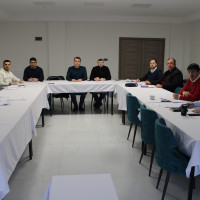 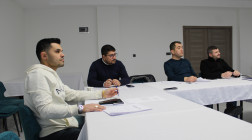 KatılımcıİmzaDoç.Dr.Mert GÜRLEK KatıldıÖğr.Gör.Uğur TOZKOPARAN KatıldıÖğr.Gör.Anıl ÖRNEKKatıldıDr. Öğr. Üyesi Özcan ÖZDEMİR KatıldıÖğr.Gör.Engin PULLUKKatıldıÖğr.Gör.Dr.Faruk GÖKÇEKatıldıÖğr.Gör.Bilal KARASAKAL          KatılamadıÖğr.Gör.Enver SERBEST KatıldıÖğr.Gör.Selman BAŞARANKatıldıYüksekokul Sek.Mustafa GÖKKARA - RaportörKatıldı